كلية العلوم والدراسات الإنسانية بالغاط تعتمد نتائج طلاب التدريب الصيفي 

أنهى قسم إدارة الأعمال بكلية العلوم والدراسات الإنسانية بالغاط مناقشة طلاب التدريب الصيفي من خلال اللجنة المشكله لذلك برئاسة د. خالد حنفى وعضوية د.محمد حداد و أ.عبدالله السعدون .
حيث تم مناقشة طلاب التدريب الصيفي والنظر في التقارير التى اعدوها خلال فتره التدريب ، وفي ضوء تقارير جهات التدريب في القطاع الحكومي والقطاع الخاص ، وتم تقييم الطلاب وفقاً للمعايير التي سبق لقسم ادارة الأعمال إعتمدها وتم الانتهاء من رصد الدرجات لاعتمادها. 
هذا وقد حظي برنامج التدريب الصيفي بمتابعة سعاده عميد كليه العلوم والدراسات الانسانية بالغاط الدكتور خالد الشافي. 
ويعتبر التدريب الصيفى متطلب للتخرج من قسم اداره الأعمال ويهدف إلى تطوير المهارات العمليه للطلبه وتطبيق ما تم دراسته في الواقع العملي واكتساب الخبره العمليه.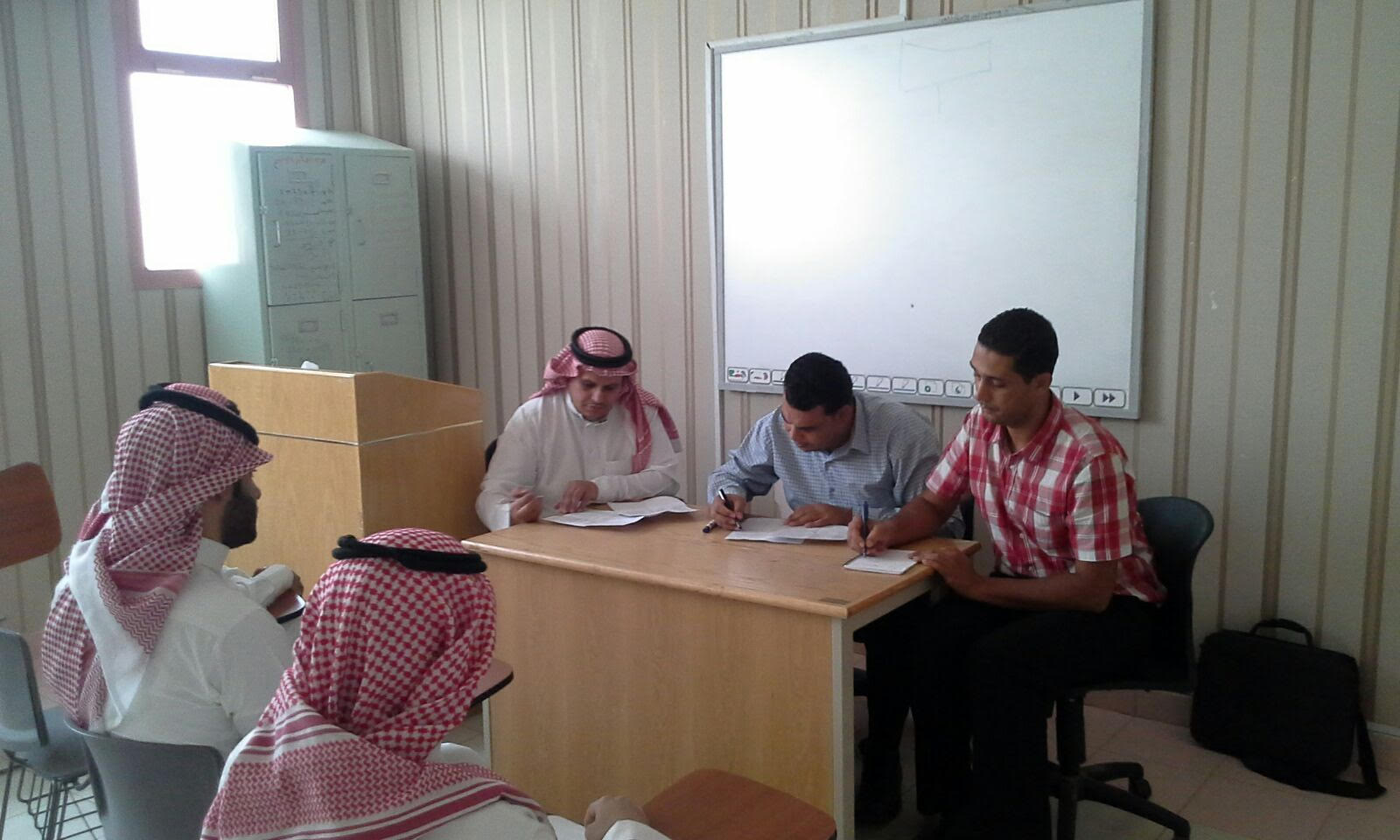 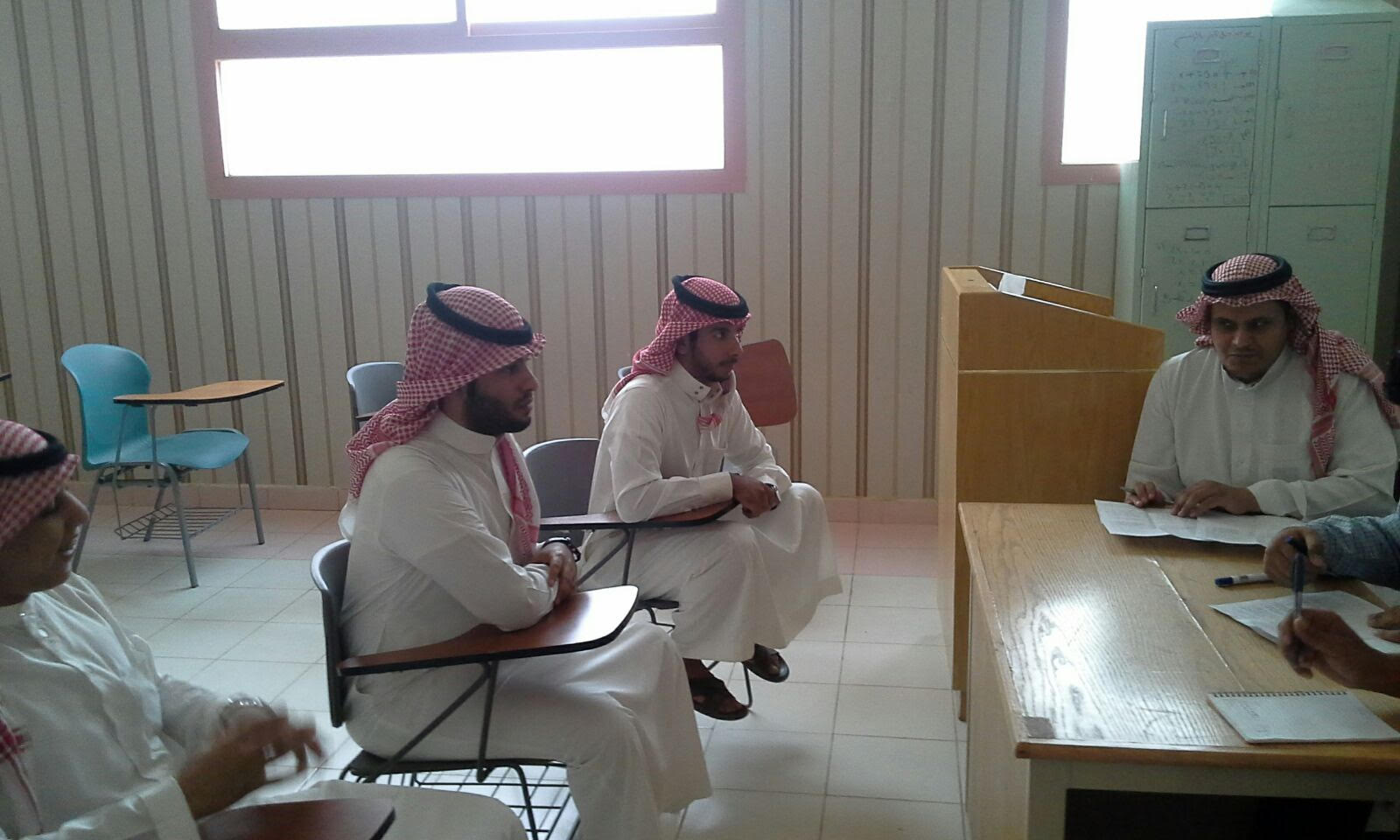 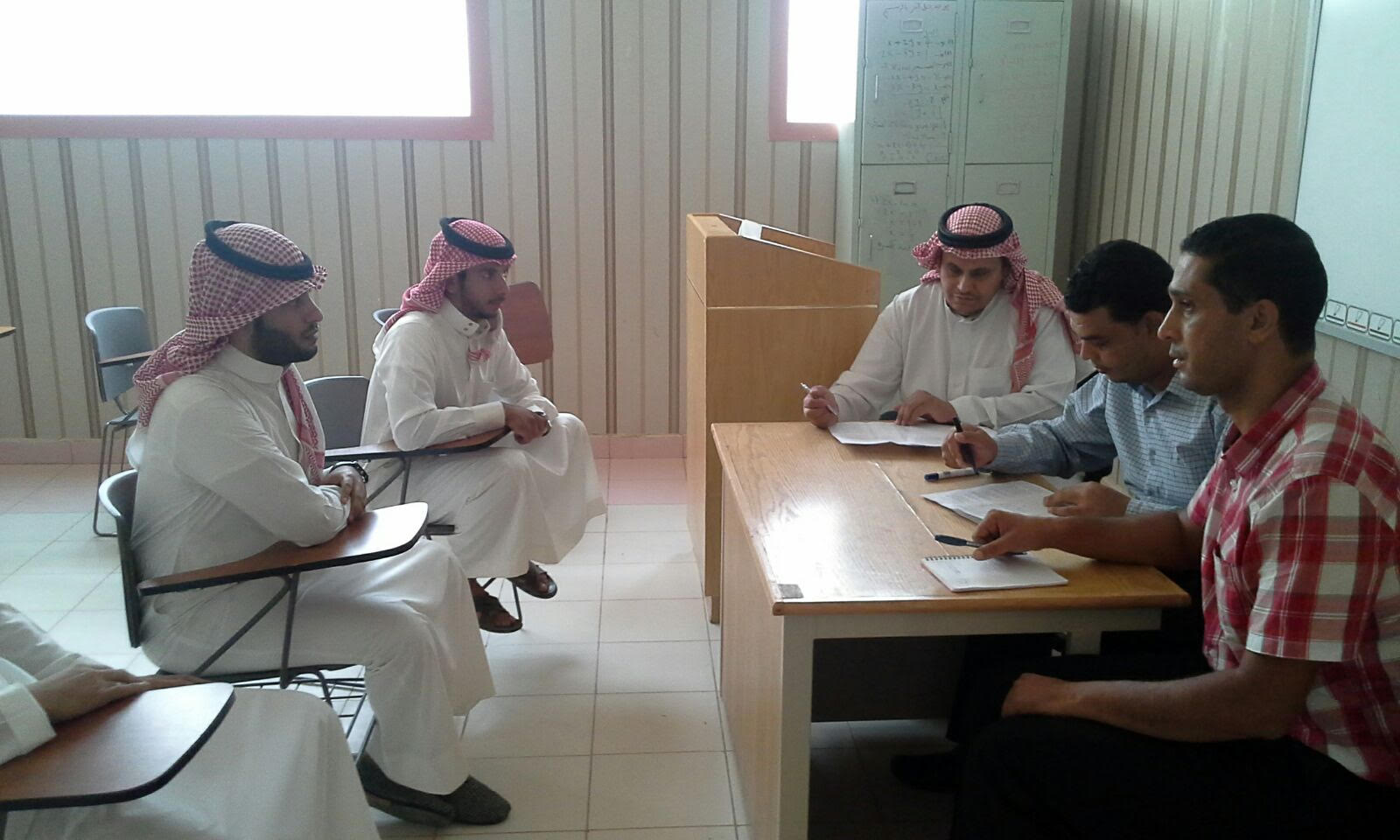 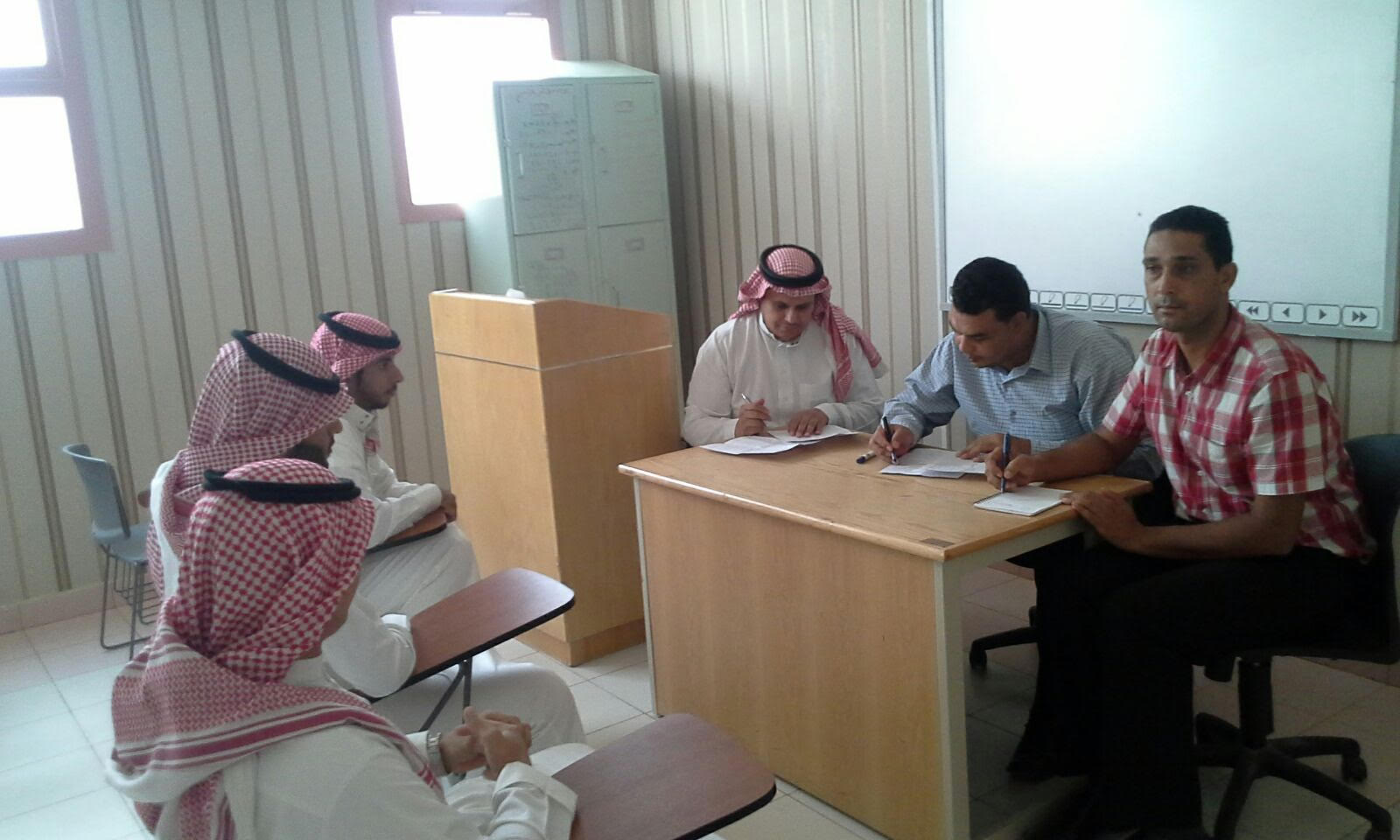 